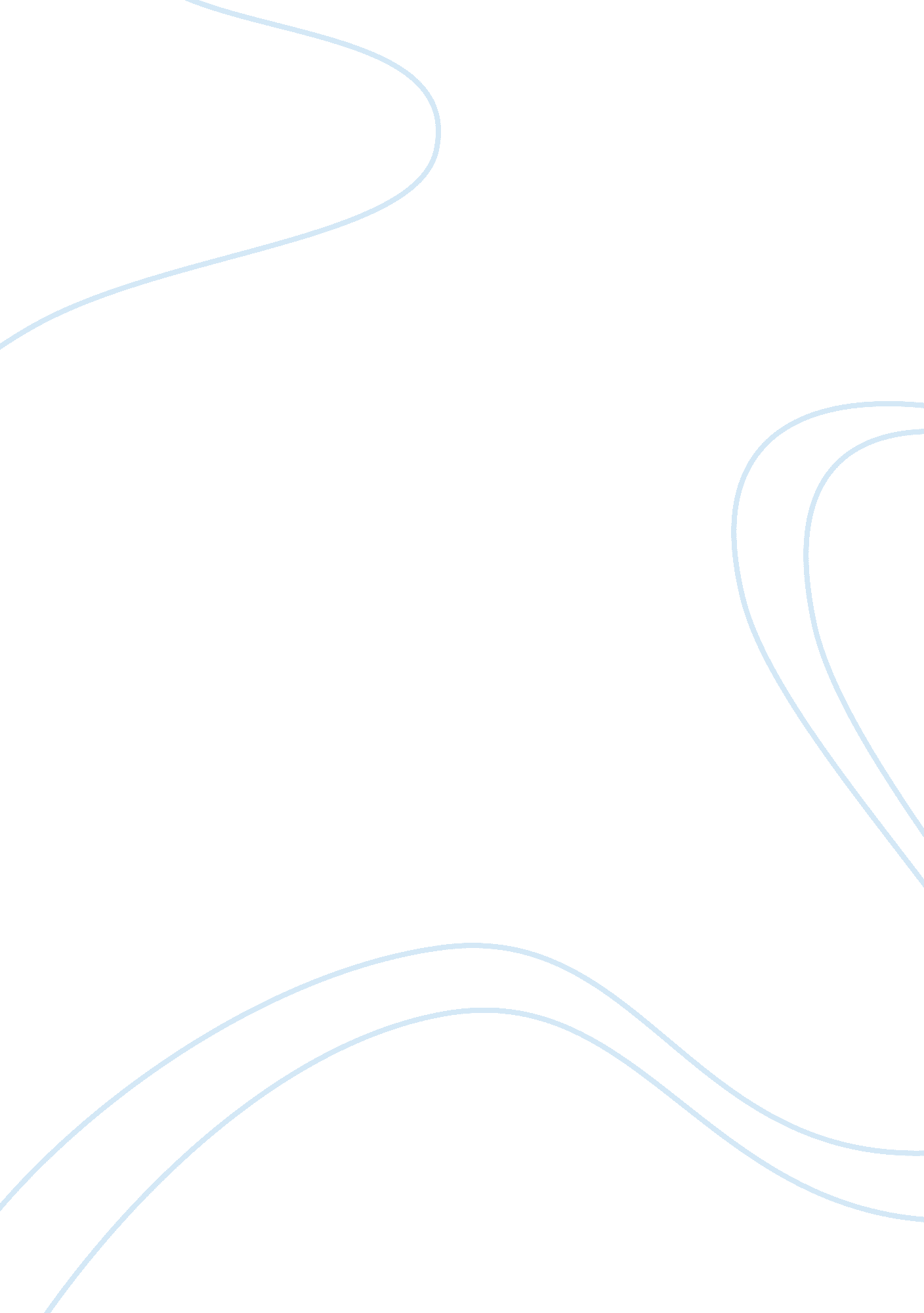 Children growing upFamily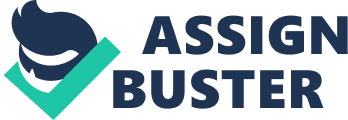 The paper “ Children Growing Up” is a worthy example of an essay on family and consumer science. 
It is quite evident that modern lifestyles have greatly changed the face of family life with the main focus on children up growing. Children are growing up at a very fast rate and therefore there is a need for the larger society to protect children for the sake of the world’s future generation. Today, modern lifestyles imply that most parents have little time for children. Due to this reason, many children suffer because they do not get as much attention from their parents like the way children in the past did. Due to this, researches indicate that children are struggling to make friends at school so as to fill the gap created by their parents (Fletcher et al 2008). Further, modern lifestyles where parent spends a lot of time working has damaged children social skills thus fueling the feeling of loneliness among the children generation. Modern lifestyles have created great concerns where children are exposed to a toxic mix of modern life where they are exposed to junk food as well as electronic entertainment. Rather than being with their children, parents have increased the use of MP3 players, internet and mobile phone making children unable to interact greatly with their peers. It is quite evident that the inability of children to interact with their peers can result in a struggle for these children when forming a relationship in later life (Fletcher et al. 2008). Fletcher et al (2008) maintain that modern lifestyles have greatly increased the prevalence of obese as well as overweight children especially those that lack parental attention. Concluding remarks from experts indicate that modern lifestyles adopted by parents are and will continue to have a damaging effect on children leading to depression, developmental conditions and behavioral problems such as attention deficit hyperactivity and autism. It is therefore correct to state that modern lifestyles mean that many people have little time for children, thus many children suffer because they do not get as much attention from their parents as children did in the past. 